1st December 2021Dear Resident,Thank-you for taking an interest in becoming a Town Councillor for Halewood.When considering the completion of your application for the vacant roles please: State the ward (or both) for which you are seeking co-option;Please ensure you have a ‘proposer’ and ‘seconder’ for your nomination who meet the eligibility criteria;When completing the application, please refer to the ‘Person Specification’ table at the end of the form. Noting this is likely to make your application stronger;Note that the deadline for submission of applications is 5.00 p.m. on Friday 7th January 2022; Your application form can be returned online to the email address below or addressed to Gerry Allen at The Arncliffe Centre.Councillors will consider all applications and, if your application meets the eligibility criteria, you will be invited to interview for the vacant role. The panel making this decision will be the current group of Town Councillors. Further information is available on the application form.Yours sincerely,Gerry AllenTown Manager – Halewood Town Council,Arncliffe Centre,Arncliffe Road, Halewood, L25 9PAgerry.allen@knowsley.gov.uk Tel – 0151 443 2063 Mobile – 07707 572043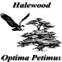 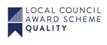 APPENDIX A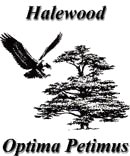 Application for Co-optionThank you for your interest in becoming a Town Councillor. Please provide the below information to assist the council in making their decision.Your application also requires signatures of 2 registered electors (known as a proposer and seconder) from the ward that you are tendering your application to be considered as a Town Councillor.Please return your completed application to the Town Manager. Your application will be considered at the next available Town Council meeting, where a vote will be held to decide whether the council agrees to co-opt you in to Halewood Town Council.Data Protection Act: The information provided on this application will remain Private and Confidential.APPENDIX BCo-option Eligibility FormAPPENDIX CCO-OPTED COUNCILLOR PERSON SPECIFICATIONFull Name & TitleHome AddressHome TelephoneMobile TelephoneEmail AddressWhich Ward are you applying for?Halewood North / Halewood SouthAbout YouPlease provide the council with some background information about yourselfReasons for applyingPlease provide the your reasons for wanting to become a Town CouncillorReasons for applyingPlease provide the your reasons for wanting to become a Town CouncillorSignatureProposerSeconderNameAddressSignatureIn order to be eligible for co-option as a Halewood Town Councillor you must be a British subject, or a citizen of the Commonwealth; and on the ‘relevant date’ (i.e. the day on which you are nominated or if there is a poll the day of the election) 18 years of age or over; and additionally able to meet one of the following qualifications set out below. Please tick which applies to you:In order to be eligible for co-option as a Halewood Town Councillor you must be a British subject, or a citizen of the Commonwealth; and on the ‘relevant date’ (i.e. the day on which you are nominated or if there is a poll the day of the election) 18 years of age or over; and additionally able to meet one of the following qualifications set out below. Please tick which applies to you:In order to be eligible for co-option as a Halewood Town Councillor you must be a British subject, or a citizen of the Commonwealth; and on the ‘relevant date’ (i.e. the day on which you are nominated or if there is a poll the day of the election) 18 years of age or over; and additionally able to meet one of the following qualifications set out below. Please tick which applies to you:I am registered as a local government elector for the township of Halewood; orI have, during the whole of the twelve months preceding the date of my co-option, occupied as owner or tenant, land or other premises in the township: orMy principal or only place of work during those twelve months as been in the township; orI have during the whole of twelve months resided in the township or within 3 miles of itPlease note that under Section 80 of the Local Government Act 1972 a person is disqualified from being elected as a Local Councillor or being a member of a Local Council if he/she:Holds any paid office or employment of the local council (other than the office of Chairman) or of a joint committee on which the Council is represented; orIs a person who has been adjudged bankrupt or has made a composition or arrangement with his/her creditors (but see below); orHas within five years before the day of election, or since his/her election, been convicted in the UK, Channel Islands or Isle of Man of any offence and has been sentenced to imprisonment (whether suspended or not) for not less than three months without the option of a fine; orIs otherwise disqualified under Part III of the representation of the People Act 1983 for corrupt or illegal practices.This disqualification for bankruptcy ceases in the following circumstances:If the bankruptcy is annulled on the grounds that either the person ought not to have been adjudged bankrupt or that his/her debts have been fully discharged;If the person is discharged with a certificate that the bankruptcy was caused by misfortune without misconduct on his/her part;If the person is discharged without such a certificate in I and ii above, the disqualification ceases on the date of the annulment and discharge respectively. In iii, it ceases on the expiry of five years from the date of discharge.Please note that under Section 80 of the Local Government Act 1972 a person is disqualified from being elected as a Local Councillor or being a member of a Local Council if he/she:Holds any paid office or employment of the local council (other than the office of Chairman) or of a joint committee on which the Council is represented; orIs a person who has been adjudged bankrupt or has made a composition or arrangement with his/her creditors (but see below); orHas within five years before the day of election, or since his/her election, been convicted in the UK, Channel Islands or Isle of Man of any offence and has been sentenced to imprisonment (whether suspended or not) for not less than three months without the option of a fine; orIs otherwise disqualified under Part III of the representation of the People Act 1983 for corrupt or illegal practices.This disqualification for bankruptcy ceases in the following circumstances:If the bankruptcy is annulled on the grounds that either the person ought not to have been adjudged bankrupt or that his/her debts have been fully discharged;If the person is discharged with a certificate that the bankruptcy was caused by misfortune without misconduct on his/her part;If the person is discharged without such a certificate in I and ii above, the disqualification ceases on the date of the annulment and discharge respectively. In iii, it ceases on the expiry of five years from the date of discharge.Please note that under Section 80 of the Local Government Act 1972 a person is disqualified from being elected as a Local Councillor or being a member of a Local Council if he/she:Holds any paid office or employment of the local council (other than the office of Chairman) or of a joint committee on which the Council is represented; orIs a person who has been adjudged bankrupt or has made a composition or arrangement with his/her creditors (but see below); orHas within five years before the day of election, or since his/her election, been convicted in the UK, Channel Islands or Isle of Man of any offence and has been sentenced to imprisonment (whether suspended or not) for not less than three months without the option of a fine; orIs otherwise disqualified under Part III of the representation of the People Act 1983 for corrupt or illegal practices.This disqualification for bankruptcy ceases in the following circumstances:If the bankruptcy is annulled on the grounds that either the person ought not to have been adjudged bankrupt or that his/her debts have been fully discharged;If the person is discharged with a certificate that the bankruptcy was caused by misfortune without misconduct on his/her part;If the person is discharged without such a certificate in I and ii above, the disqualification ceases on the date of the annulment and discharge respectively. In iii, it ceases on the expiry of five years from the date of discharge.DECLARATIONDECLARATIONDECLARATIONI …………………..………………………………. hereby confirm that I am eligible for the vacancy of Halewood Town Councillor, and the information given on this form is a true and accurate record.Signature……………………………………………………………………Date…………………………………….I …………………..………………………………. hereby confirm that I am eligible for the vacancy of Halewood Town Councillor, and the information given on this form is a true and accurate record.Signature……………………………………………………………………Date…………………………………….I …………………..………………………………. hereby confirm that I am eligible for the vacancy of Halewood Town Councillor, and the information given on this form is a true and accurate record.Signature……………………………………………………………………Date…………………………………….COMPETENCYESSENTIALDESIRABLEPersonal AttributesSound knowledge and understanding of local affairs and the local community.Forward ThinkingCan bring a new skill, expertise or key local knowledge to the CouncilExperience, Skills,Knowledge and AbilityAbility to listen constructivelyA good team playerAbility to pick up and run with a variety of projects Solid interest in local matters.Ability and willingness to represent the Council and their community.Good interpersonal skills and able to contribute opinions at meetings whilst willing to see others views and accept majority decisions.Ability to communicate succinctly and clearly.Ability and willingness to work closely with other members and to maintain good working relationships with all members and staff.Ability and willingness to work with the Council’s partners (e.g. voluntary groups, other parish and Town Councils, principal authority, charities).Ability and willingness to undertake induction training and other relevant training.Experience of working or being a member in a local authority or other public body.Experience of working with voluntary and local community / interest groups.Basic knowledge of legal issues relating to town and parish Councils or local authorities.Experience of delivering presentations.CircumstancesAbility and willingness to attend meetings of the Council (or meetings of other local authorities and local bodies) at any time and events in the evening and at weekends.